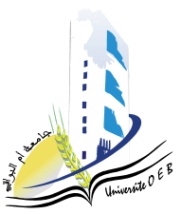 الجمهورية  الجزائرية  الديمقراطية الشعبيـــــــــــــةREPUBLIQUE ALGERIENNE DEMOCRATIQUE ET POPULAIREوزارة التعليم العالي و البحث العلــــــــــــــــــــــــــميMINISTERE DE L’ENSEIGNEMENT SUPERIEUR ET DE LA RECHERCHE SCIENTIFIQUEجامعـــــــــة العربي بن مهدي أم البوقـــــــــــــــــــــيUNIVERSITE LARBI BEN M’HIDI OUM EL BOUAGHI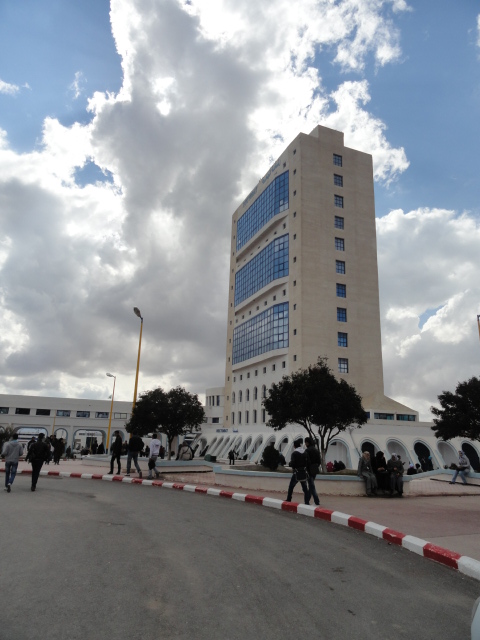 FICHE SIGNALETIQUEDE L’UNIVERSITE LARBI BEN M’HIDI D’OUM EL BOUAGHIMarseille le 13 avril 20121 - Nom et présentation de l’établissement L’université Larbi Ben M’Hidi d’Oum El Bouaghi s’étale sur 4 campusL’effectif global estudiantin est de 18 514 dont 18 072 en graduation et 482 en Post-graduationL’encadrement pédagogique est assuré par 684 enseignants dont 144 sont de rang Magistral, ce qui représente un taux de 21,05 %146 diplômes peuvent y être préparés, 56 dans le système classique et 90 dans le système LMDLes cursus sont dans 11 domaines et 29 filièresToutes les disciplines enseignées sont dotées d’équipements de travaux pratiques ou d’ateliers.Toutes les sorties sur terrain des cursus sont assurées et prises en charge par l’établissement.Chaque année l’université délivre 4 000 diplômesLa recherche scientifique est assurée dans 8 laboratoires par 350 enseignants chercheursPlus de 500 thèses ont été soutenues depuis la création de l’établissement.Les manifestations scientifiques, culturelles et sportives occupent une place de choix au sein de l’université. Plus d’une cinquantaine d’activités ont lieu chaque année.Notre jeune université est en pleine mutation. Les atouts dont elle dispose peuvent lui assurer d’atteindre les objectifs visés.Une qualité de la formation conforme aux standards internationauxUne meilleure prise en charge du cadre de vie des étudiants et du personnelPlus de production scientifique et pédagogiqueOuverture à l’environnement et au monde extérieur2 - Historique 1983, création de l’Ecole Nationale Supérieure (ENS)1984, création de l’Institut National Supérieur en Mécanique (INSM)1997, création du centre universitaire d’Oum El Bouaghi, composé de quatre Instituts 04 janvier 2009, création de l’université d’Oum El Bouaghi, composée de cinq (05) facultés et d’un (01) Institut3 - Organisation administrative RectoratVice rectorat de la formation supérieure, formation continue et diplômesVice rectorat de l’animation et la promotion de la recherche scientifique, des relations extérieures et de la coopérationVice rectorat du développement, prospective et orientationSecrétariat GénéralConservation de la bibliothèque centrale.4 - Organisation pédagogique Faculté des lettres et langues et sciences sociales et humainesFaculté des sciences économiques et sciences commerciales et sciences de gestionFaculté de droit et des sciences politiquesFaculté des sciences et de la technologieFaculté des sciences exactes et des sciences de la nature et de la vieInstitut de gestion des techniques urbaines5 - Infrastructures pédagogiques 16 550 places pédagogiques54 Laboratoires de travaux pratiques04 Laboratoires de langues6 - Infrastructures de soutienBibliothèque centrale de 1000 places assisesBibliothèque numériqueEspace pour non voyantAuditorium de 1000 places assisesCentre Audio-visuelCentre d’Enseignement Intensif des Langues7 - Œuvres universitaires8 600 lits d’hébergement répartis sur 6 cités universitaires6 600 places assises de restauration réparties sur 9 restaurants universitaires8 - Conventions de coopération Université d’Alep, SyrieUniversité Albaath, SyrieUniversité Tishreen, SyrieUniversité de Damas, SyrieUniversité Al-Furat, SyrieUniversité Marc Bloch de Strasbourg (France)Ecole Supérieure de Gestion et de Management de Mulhouse (France)Accord cadre de coopération avec l’Institut National Polytechnique de Toulouse (France)Institut National de la Recherche Agronomique (INRA)Protocole d’accord de coopération, Université de Nice-SOPHIA Antipolis, FranceProtocole d’intention de coopération avec l’université de CAEN, FranceUniversité de ROME – TOR VERGATA, ItalieProtocole d’accord avec l’université polytechnique de Valencia9 - Conventions de PartenariatConvention de partenariat avec l’Agence Universitaire de la Francophonie (AUF)Convention de partenariat avec l’Ecole de Management de Strasbourg (France)Protocole d’accord entre l’université de  VAASA (Finlande) et le consortium universitaire (Biskra, Skikda, Oum Ekl Bouaghi, Guelma, Ouargla, Tébessa)Protocole d’accord entre l’université de  VAASA  des sciences appliqués (Finlande) et le consortium universitaire (Biskra, Skikda, Oum El Bouaghi, Guelma, Ouargla, Tébessa)10 - l’université à travers quelques photographies :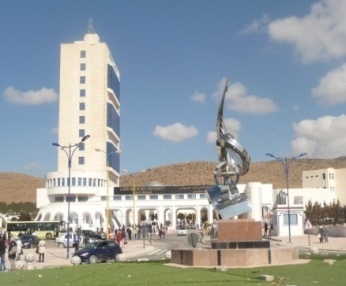 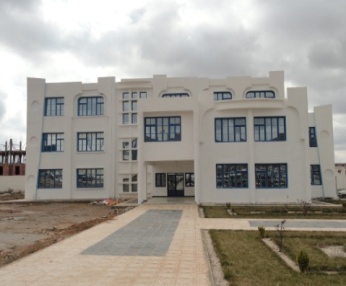 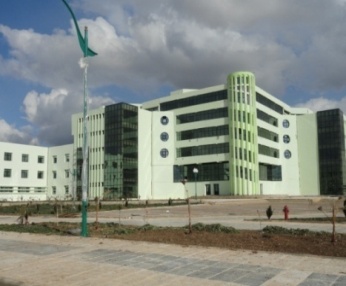 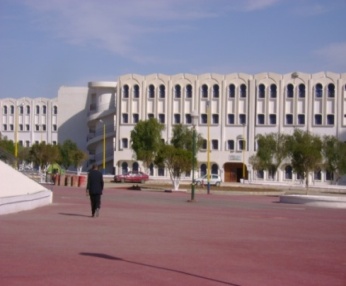 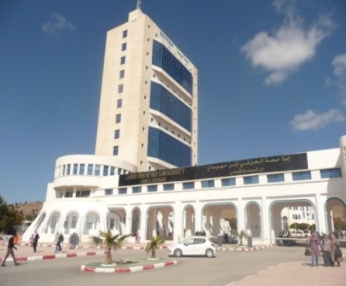 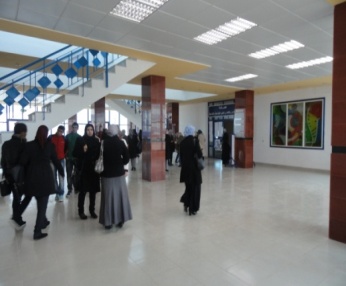 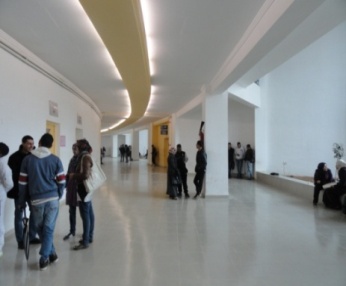 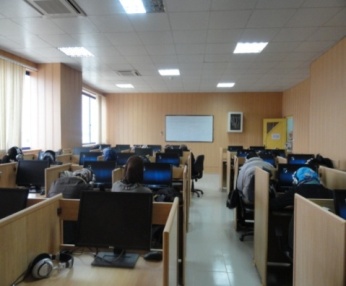 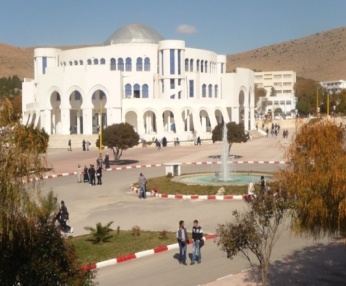 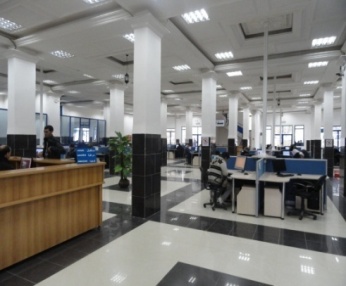 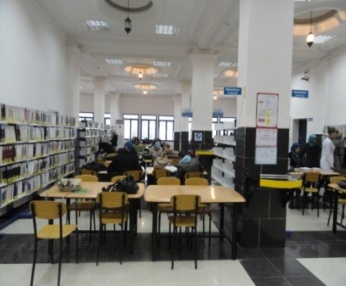 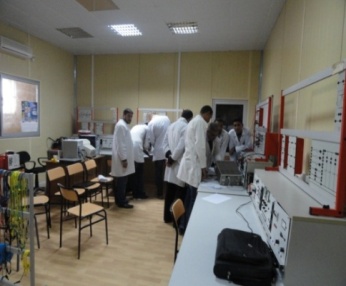 FICHE SIGNALETIQUE DE L’UNIVERSITE LARBI BEN M’HIDI D’OUM EL BOUAGHI